Tutorial D4 Creating and Editing an Address List                                                                            (24 points)In Publisher, you can take individual _______________ information and place it in your ___________________________.This saves you _____________ when you want to address items to ____________________l people.Go to your ribbon and select ________________________.Identify the where you access the mailing list below.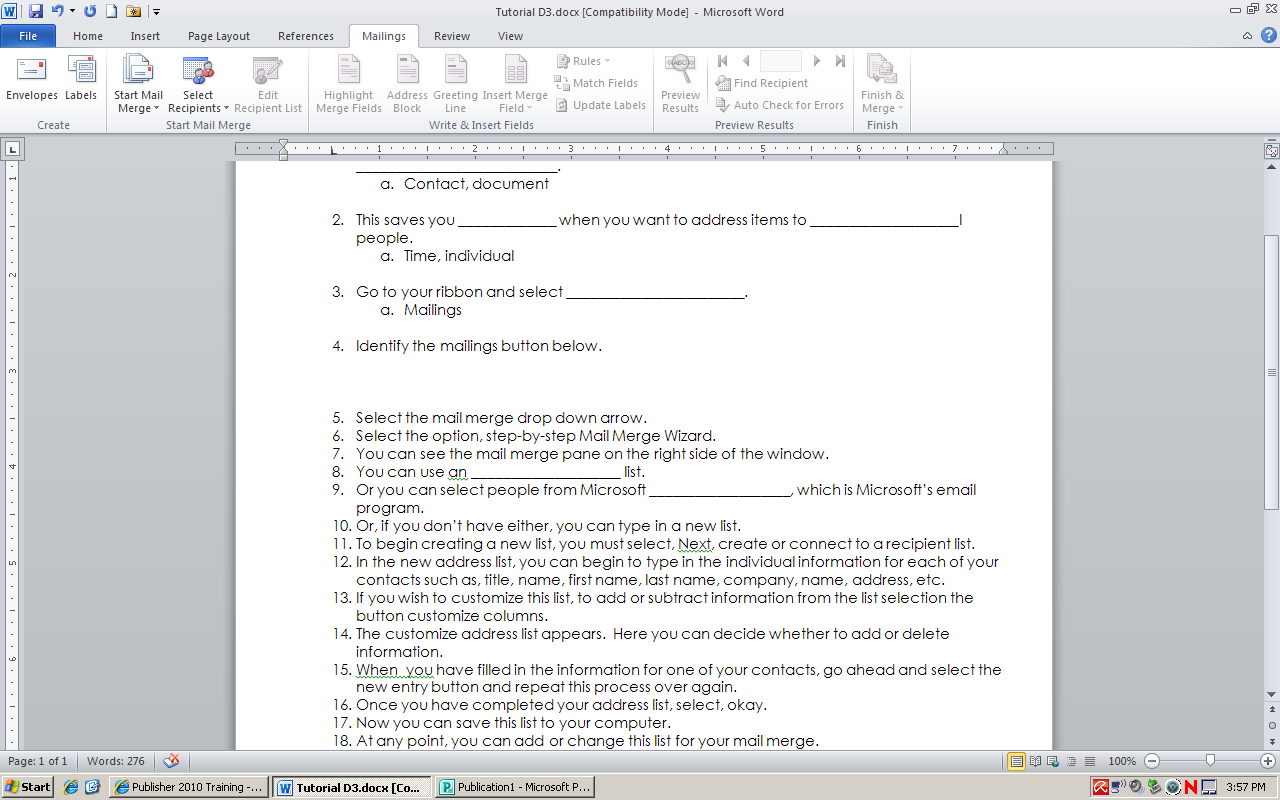 Select the mail merge drop down ____________________.Select the option, step-by-step Mail ______________________ Wizard.You can see the ________________ merge pane on the right side of the window.You can use an ____________________ list.Or you can select people from Microsoft ___________________, which is Microsoft’s email program.Or, if you don’t have either, you can type in a ______________ list.To begin creating a new list, you must select, “Next, create or ______________ to a _____________________list.”In the new address list, you can begin to type in the ________________________ information for each of your contacts such as, title, ______________ name, first name, last name, company, name, ___________________, etc.If you wish to customize this list, to either add or subtract information from the list, select the button, __________________________.The customize address list appears.  Here you can decide whether to ____________ or ___________________________ information.When you have filled in the information for one of your contacts, go ahead and select the new ______________ button and repeat this process over again.Once you have completed your address list, select, _____________________-.Now you can save this ______________ to your computer.At any point, you can add or change this list for your ____________________________.